О признании утратившим силу постановления администрации Екатериновского сельского поселения Щербиновского района от 26 апреля 2013 года № 33 «Об утверждении Порядка регистрации и учёта аттракционной техники, установленной на территории Екатериновского сельского поселения Щербиновского района»На основании постановления главы администрации (губернатора) Краснодарского края от 3 июля 2020 года № 381 «О внесении изменений в некоторые нормативные правовые акты главы администрации (губернатора) Краснодарского края» п о с т а н о в л я ю:1. Признать утратившим силу постановление администрации Екатериновского сельского поселения Щербиновского района от 26 апреля 2013 года № 33 «Об утверждении Порядка регистрации и учёта аттракционной техники, установленной на территории Екатериновского сельского поселения Щербиновского района».2. Отделу по общим и правовым вопросам администрации Екатериновского сельского поселения Щербиновского района (Белая):1) разместить настоящее постановление на официальном сайте администрации Екатериновского сельского поселения Щербиновского района;2) официально опубликовать настоящее постановление в периодическом печатном издании «Информационный бюллетень администрации Екатериновского сельского поселения Щербиновского района».3. Контроль за выполнением настоящего постановления оставляю за собой.4. Постановление вступает в силу на следующий день после его официального опубликования.ГлаваЕкатериновского сельского поселенияЩербиновского района						                  Л.И. Нестеренко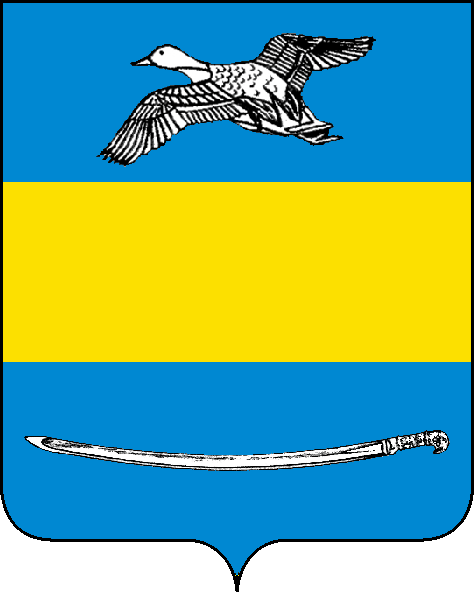 АДМИНИСТРАЦИЯ ЕКАТЕРИНОВСКОГО СЕЛЬСКОГО ПОСЕЛЕНИЯЩЕРБИНОВСКОГО РАЙОНАПОСТАНОВЛЕНИЕАДМИНИСТРАЦИЯ ЕКАТЕРИНОВСКОГО СЕЛЬСКОГО ПОСЕЛЕНИЯЩЕРБИНОВСКОГО РАЙОНАПОСТАНОВЛЕНИЕ                    от_____________           №___________село Екатериновкасело Екатериновка